NAME: SHITTU IBRAHIM ADEDAMOLAMATRIC NO: 16/SCI01/O42COURSE: CSC 408TITLE: PROJECT MANAGEMENTANSWER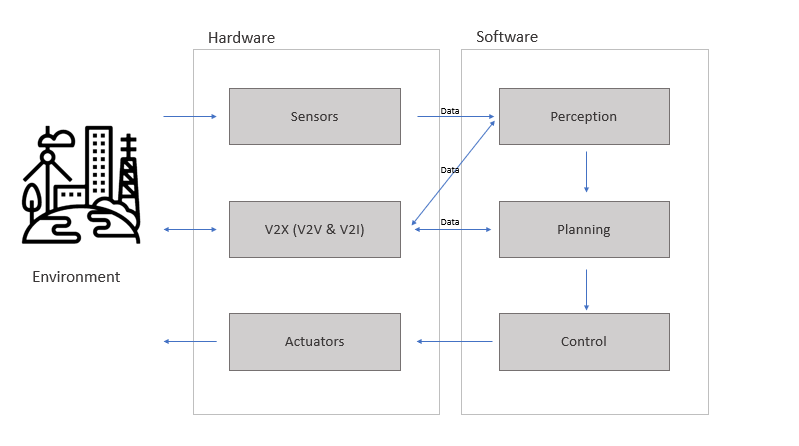 WORK BASED STRUCTURE OF AN AUTONOMOUS CAR